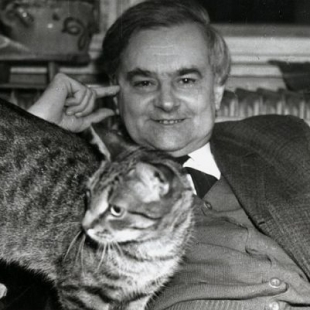 Weöres Sándor„Oltsd ki lángjaid – a szerelem legyél te magad.”A helyes megfejtők között minden hónap végén könyvjutalmat sorsolunk ki.
A kvíz beküldési határideje 2019.06.30.Weöres Sándor 1913. június 22-én született. Egy költői nevű falucskában nőtt fel. Mi a falu neve?CsöngeCsengeCsüngeHúsz éves korában, 1933-ban kerül Pécsre, az egyetemre. Joghallgatóként kezdett, azonban fél év múlva átjelentkezik ______________ szakra.filozófiaföldrajzfilozófia–esztétikaA költő első verses kötete, a Hideg van saját költségén jelent meg. Mikor?193319341935Mikor költözött vissza a fővárosba a költő?194219431944Későbbi feleségével, Károlyi Amyvel első randevújuk helyszíne egy ______________ volt. Beszélgetés közben rájuk esteledett, a kaput bezárták. Amikor reggel végre kiengedték őket, már tudták, hogy össze fognak házasodni. kápolnatemetőkönyvtárWeöres Sándor oszlopos tagja volt a Nyugat című folyóiratnak. 1941-ig, a folyóirat fennállásáig hány verset jelentetett meg a folyóirat Weörestől?546474Ki jellemezte naplójában Weöres Sándort a következőképpen: „furcsa kis figura ő, félig ember, félig manó”?Gyarmati FanniKárolyi AmyPolcz AlaineWeöres Sándor egyik nagyszabású művében szinte regényíróként rekonstruál egy 19. századi nőalakot, életet és világot teremt hozzá, ő Lónyai Erzsébet, vagyis Psyché. Ki rendezett a műből 1980-ban játékfilmet?Szász JánosBódy GáborSzirtes AndrásMilyen címen jelent meg az az antológia, melyet Weöres Sándor a „magyar költészet rejtett értékeiből és furcsaságaiból” állított össze?Három veréb hat szemmelMagyarul BábelbenA fogak tornácaHol van Pécsett a Weöres Sándor nevű utca?a Széchényi teret a Ferencesek utcájával összekötő szakaszUránvárosban, a Stadion utcával merőlegesena Tudásközpont parkolójának déli oldalábanMiért neveztek el Pécsett utcát Weöres Sándorról?itt született a költőitt élt csaknem 10 évet és itt volt könyvtáros a költőitt halt meg a költőMelyik városunkban működik a költőről elnevezett színház?VeszprémEgerSzombathelyHonnan való az idézet?„…és kunyhóm összedől, ha benne otthonod meg nem találtad.”Canzone – feleségemnekŐszi záporHazatérés13+1. Honnan való az idézet?„Bóbita Bóbita játszik,szárnyat igéz a malacra,ráül, igér neki csókot,röpteti és kikacagja.”BóbitaA tündérÍgy meg úgyKérjük, adja meg nevét és elérhetőségét!Amennyiben én nyerem meg a kvízt, az alábbi érdeklődési körömnek megfelelő könyveknek örülnék:_____________________________________________________________________________(Aláírásommal kijelentem, hogy hozzájárulok, ahhoz, hogy a Csorba Győző Könyvtár (a továbbiakban: CSGYK) az irodalmi kvíz játék során megadott nevem és elérhetőségem a játék lebonyolításához szükséges mértékben és ideig kezelje, illetve nyertességem esetén nevem a CSGYK honlapján nyilvánosságra hozza. Tudomásom van arról, hogy a személyes adataimmal kapcsolatosan jogom van a tájékoztatáshoz, a hozzáféréshez, a helyesbítéshez, a törléshez, az adatkezelés korlátozásához és a jogorvoslathoz. Tudomásul veszem, hogy az adatkezeléssel kapcsolatos kérdéseimmel az adatvedelem@csgyk.hu e-mail címen élhetek jelzéssel. Tisztában vagyok azzal, hogy hozzájárulásom bármikor, indokolás nélkül visszavonhatom.)